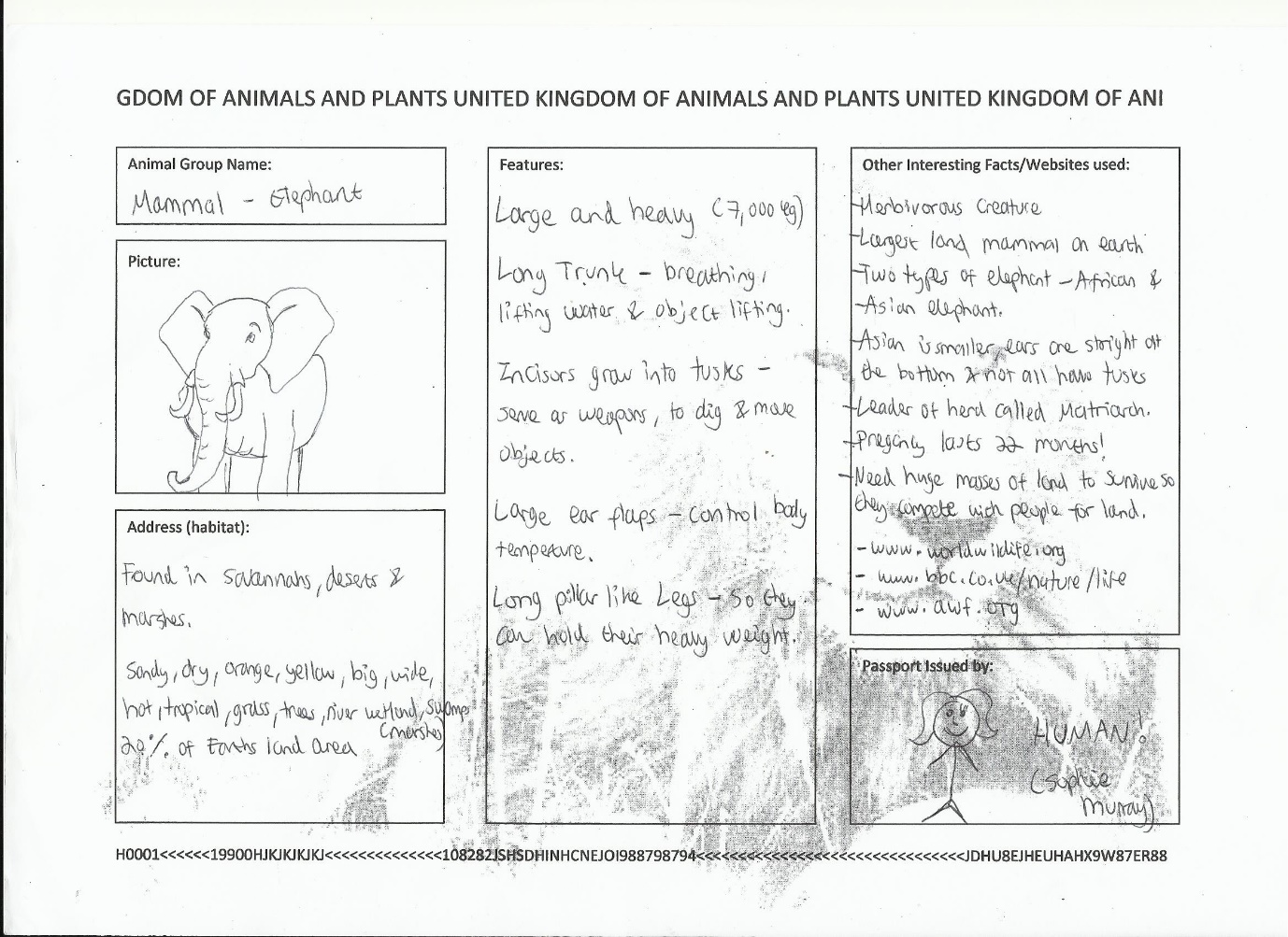 Homework: Week beginning 16th November 2020Homework: Week beginning 16th November 2020Homework: Week beginning 16th November 2020Homework: Week beginning 16th November 2020Homework: Week beginning 16th November 2020ReadingWord of the WeekSpellingMathsNumber of the WeekMake sure you are reading for 20 minutes every day at home on MyOn.I will be giving shoutouts to those who achieve this!prominence This is our Word of the Week – find out what it means.  Can you use it in a sentence?Can you learn to write these five words? Can you put these words in a sentence?apparentappreciateexaggeratecommunicatedefinite I'm EightWhen I went into a classroom earlier this week a child rushed up to tell me she was 8 that day.This challenge is about finding a variety of ways of asking questions which make 8.You might think of 6 + 2, or 22 - 14 etc...However, try to create examples that use all the different mathematical ideas that you know about.Perhaps you could challenge yourself to find ways of making 8 that you think no-one else will have thought of.0This is our Number of the Week. Can you represent this number in different ways? Do you know any facts about this number?Can you create a question where the answer is 0?TopicTopicTopicTopicTopicCreate an animal passport. See below for an example. Create an animal passport. See below for an example. Create an animal passport. See below for an example. Create an animal passport. See below for an example. Create an animal passport. See below for an example. 